احكام و تعاليم فردى -  نهی از حرق عمدیحضرت بهاءالله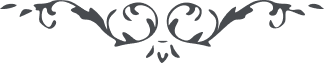 نهی از حرق عمدىحضرت بهاءالله:1 - " من أحرق بيتًا مُتَعَمِّدًا فَأَحْرِقُوهُ ومن قتل نفسا عامِدًا فاقتلوه خذوا سنن الله بأيادي القدرة والاقتدار ثمّ اتركوا سنن الجاهلين õ وإن تحكموا لهما حبسا أبديّا لا بأس عليكم في الكتاب إنّه لهو الحاكم على ما يريد " (كتاب اقدس - بند 62)بیت العدل:1 - " حضرت بهاءاللّه فرموده‌اند که قتل نفس و حرق بيوت به طور عمد مجازاتش اعدام است ، هر چند به جای اعدام حبس ابد نيز مجاز است (يادداشت ٨٧) . حضرت عبدالبهاء در آثار مبارکه فرق بين مجازات و انتقام را بيان و می فرمايند : إنّ البشر ليس له حقّ الانتقام لأنّ الانتقام أمر مبغوض مذموم عند اللّه ولی مقصد از مجازات انتقام نيست بلکه اجرای حکم در حقّ مجرم است چنانکه در کتاب مبارک مفاوضات تأييد می فرمايند : هيأت اجتماعيّه حقّ قصاص را از مجرم دارند و اين قصاص به جهت ردع و منع است . حضرت وليّ امراللّه در اين باره در توقيعی که حسب الامر مبارک صادر گشته چنين توضيح می فرمايند : در کتاب مستطاب اقدس حضرت بهاءاللّه مجازات قتل را اعدام مقرّر فرموده‌اند . امّا به جای آن حبس ابد را نيز اجازه داده‌اند و هر دو با احکام مبارک تطابق دارد. ممکن است بعضی از ما با بينش محدود خود حکمت بالغه اين حکم را درک ننمائيم ، ولی بايد آن را بپذيريم و بدانيم که مراتب حکمت و رحمت و عدالت مُنزل آن کامل و فی الحقيقه کافل نجات اهل عالم است . اگر نفسی سهواً محکوم به مرگ گردد ، آيا نبايد معتقد بود که خداوند مقتدر و توانا چنين بی عدالتی در اين جهان را هزاران برابر در جهان ديگر جبران فرمايد . البتّه نميتوان به خاطر اين احتمال نادر الوقوع که ممکن است يک فرد بی گناه سهواً مجازات شود از اين حکمی که نفعش به عموم راجع است صرف نظر کرد . (ترجمه) جمال اقدس ابهی جزئيّات مجازات قتل و حرق را که به هيأت اجتماعيّه آينده تعلّق دارد نازل نفرموده‌اند . فرعيّات اين احکام، از قبيل اينکه درجات جرم تا چه حدّ است و آيا بايد عوامل مؤثّر در تخفيف جرم را منظور داشت ، و کدام يک از دو نوع مجازات بايد مجری گردد کلّاً به بيت العدل اعظم محوّل گشته که با ملاحظه شرايط زمان در وقت اجرای حکم تصميمات لازم را اتخاذ نمايند . نحوه اجرای حکم نيز به بيت العدل اعظم راجع است . در مورد حرق ، حدّ مجازات وابسته به اين است که چه مکانی مورد حرق قرار گرفته است . بدون شک مجرمی که انباری خالی را آتش زند و کسی که مدرسه‌ای پر از کودک را بسوزاند درجات جرمشان تفاوت بسيار دارد . (كتاب اقدس – شرح 86)2 - " در جواب سؤالی از اين آيه کتاب مستطاب اقدس حضرت وليّ امراللّه تصريح فرموده‌اند که گر چه به حکم کتاب قاتل را ميتوان اعدام نمود ولی به جای آن حبس ابد نيز جايز است و به اين وسيله از شدّت مجازات به مراتب کاسته می شود . همچنين می فرمايند که جمال مبارک حقّ انتخاب بين اين دو حکم را عنايت فرموده و جامعه بشری را مختار ساخته‌اند که با در نظر گرفتن جوانب اين حکم آنچه مقتضی باشد مجری دارد . چون دستورات صريح و مشخّص در باره تنفيذ اين حکم موجود نيست لهذا در آتيه تشريع قوانين مربوط به اين امر به بيت العدل اعظم راجع است . " (كتاب اقدس – شرح 87)